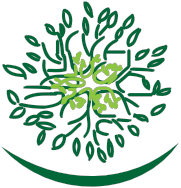         Da Capo AllianceSalt Lake Flute Forum Teacher Group Auditor Form (June 24-27, 2020)Due June 10, 2020A group of up to five auditors may attend the entire Flute Forum for a total of $600.  The group may be comprised of a teacher who attends with four of their students, or five current students of the same teacher.  More students may join their teacher’s group for an additional fee of $120 each.Teacher Name_______________________________________________________________________________Group Organizer Name and Contact Information (this may be the teacher or someone else who has been designated):Name__________________________________________________________________________________________Address (as of June 1) _______________________________________________________________________City _____________________________________________________ State ____________ Zip _______________Email ______________________________________________Telephone _______________________________Full names of those included in your group:1 _______________________________________________________________________________________________2 _______________________________________________________________________________________________3 _______________________________________________________________________________________________4 _______________________________________________________________________________________________5 _______________________________________________________________________________________________If your group is larger than five, you may include additional names on the back of the form and add $120 to the total fee for each additional group member.  Make checks payable to Da Capo Alliance and send all materials in one package to:Da Capo Alliance587 E. First Ave.Salt Lake City, UT 84103